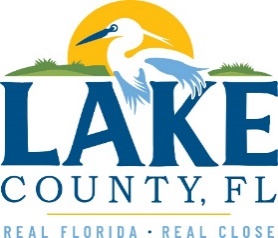 Office of Procurement ServicesP.O. Box 7800 • 315 W. Main St., Suite 441 • Tavares, FL 32778SOLICTATION: Building Automation System Replacement at the CAB				11/04/2022Vendors are responsible for the receipt and acknowledgement of all addenda to a solicitation. Confirm acknowledgement by including an electronically completed copy of this addendum with submittal.  Failure to acknowledge each addendum may prevent the submittal from being considered for award.ADDENDA NO. 3 CHANGED THE DATE OF RECEIPT OF PROPOSALS FROM 10/26/2022 TO 11/30/2022 AND CHANGED THE LAST DATE TO ASK QUESTIONS FROM 10/05/2022 TO 11/09/2022.QUESTIONS/RESPONSESCan we bring a subcontractor to the 2nd walk through?R1.  	The additional site visit was scheduled for Tuesday, October 18th, 2022.  No additional site visits will be allowed.Please confirm fan coil units will not require the addition of UV lights.  Exhibit A.2.6 notes all fan coil units are to have UV lights added, Exhibit G & H do not reflect this requirement.R2.    Correct.  FCUs do not require the addition of UV lights. UV lights are being added to the AHU’s per the scope of work on G-001.Please confirm the County will allow and support work hours after 5pm- midnight M-F and 7am-5pm on Saturday and Sundays, with no additional cost to the Contractor from the County.R3.  	These areas are accessible during normal working hours. Provision can be made for individual needs throughout the project. Please confirm that CRU-1-1 in Rm 129 is not to be connected to the BAS, as it is not listed in the Control Schematic Sheets per Keynote 1.  If it is to be connected, please provide BAS requirements.R4.  	It is the intent to connect CRU-1-1 to the new BAS. Refer to attached revised Sheet M-605        for the control schematic, points list and sequence of operations for this unit.Please confirm that AH-2 in Rm 128 is not to be connected to the BAS, as it is not listed in the Control Schematic Sheets per Keynote 1.  If it is to be connected, please provide BAS requirements.R5.  	It is the intent to connect AH-2 to the new BAS. Refer to attached revised Sheet M-605 for the control schematic and sequence of operations for this unit.Please confirm that AC-2 in Rm 134 is not to be connected to the BAS, as it is not listed in the Control Schematic Sheets per Keynote 1.  If it is to be connected, please provide BAS requirements.R6.  	It is the intent to connect AC-2 to the new BAS. Refer to attached revised Sheet M-605 for the control schematic and sequence of operations for this unit.Please confirm that AC-1 Condensing Unit outside, near column 16 is not to be connected to the BAS, as it is not listed in the Control Schematic Sheets per Keynote 1.  If it is to be connected, please provide BAS requirements.R7.  	It is the intent to connect AC-1 to the new BAS. Refer to attached revised Sheet M-605 for the control schematic and sequence of operations for this unit.Please confirm that EF-1X, EF-3X, EF-4X, EF-5X and EF-6X are not to be connected to the BAS, as they are not listed in the Control Schematic Sheets per Keynote 1.  If they are to be connected, please provide BAS requirements.R8.  	It is the intent to connect these exhaust fans to the new BAS. Refer to Sheet M-604, General Exhaust Fan for the control schematic, points list and sequence of operations as the requirements for EF-1X, EF-3X, EF-4X, EF-5X and EF-6X.Please confirm that the "Five FS MOTORIZED LOUVERS" for SF-1 are to be replaced- as there is not a Keynote associated with this.R9.  	Refer to Sheet M-103, Keynote #4. The louvers are to remain in place, but the pneumatic actuators are being replaced with electronic motorized actuators.Please confirm that EF in Rm 515 is not to be connected to the BAS, as it is not listed in the Control Schematic Sheets per Keynote 1.  If it is to be connected, please provide BAS requirements.R10.  It is the intent to connect this exhaust fan to the new BAS. Refer to Sheet M-604, General Exhaust Fan for the control schematic, points list and sequence of operations as the requirements for this exhaust fan.Please confirm that EF-9, EF-14 and EF-15 are not to be connected to the BAS, as they are not listed in the Control Schematic Sheets per Keynote 1.  If they are to be connected, please provide BAS requirements.R11.  It is the intent to connect these exhaust fans to the new BAS. Refer to Sheet M-604, General Exhaust Fan for the control schematic, points list and sequence of operations as the requirements for EF-9, EF-14 and EF-15.Q12.	Please confirm there are no Smoke dampers to replace on the first floor, as the FCU schedule indicates Smoke dampers for two first floor FCUs; none are shown on M-101.R12.  Our understanding of the existing conditions is that there are no smoke dampers within this scope of work on the first floor.Q13.	Please confirm that the Fire Alarm System will provide dedicated fire alarm addressable relay module(s) at each FCU for the purpose of starting or stopping the FCU to perform the sequence of operation for Fire Alarm shutdown and Fireman's Override Panel commands indicated under the "RUN CONDITIONS- REQUESTED", in compliance with NFPA 72, 2016, Chapter 21.2.4.R13.  This is to be covered by the fire alarm contractor that previously installed the new fire alarm system and currently is not within this scope of work.Q14.	Specification indicates Fire/ Smoke damper motors are to be 115 VAC.  Which Electrical Panels and circuits shall be used for this wiring?R14.  Refer to the following narrative for required circuits and panels for the new smoke dampers:Sheet E-1021.	Provide and install one (1) 20A, single-pole circuit breaker in existing Panel 'LV2A'. Run 2#12, 1#12G in 3/4" Conduit from Panel 'LV2A' to Fire Smoke Dampers. Fire smoke dampers to be daisy chained to a maximum of 8 per circuit. Refer to M-102 for Fire Smoke Damper locations.2.	Provide and install one (1) 20A, single-pole circuit breaker in existing Panel 'LV2B'. Run 2#12, 1#12G in 3/4" Conduit from Panel 'LV2B' to Fire Smoke Dampers. Fire smoke dampers to be daisy chained to a maximum of 8 per circuit. Refer to M-102 for Fire Smoke Damper locations.Sheet E-1031.	Provide and install one (1) 20A, single-pole circuit breaker in existing Panel 'LV3A'. Run 2#12, 1#12G in 3/4" Conduit from Panel 'LV3A' to Fire Smoke Dampers. Fire smoke dampers to be daisy chained to a maximum of 8 per circuit. Refer to M-103 for Fire Smoke Damper locations.2.	Provide and install one (1) 20A, single-pole circuit breaker in existing Panel 'LV3B'. Run 2#12, 1#12G in 3/4" Conduit from Panel 'LV3B' to Fire Smoke Dampers. Fire smoke dampers to be daisy chained to a maximum of 8 per circuit. Refer to M-103 for Fire Smoke Damper locations.Sheet E-1041.	Provide and install one (1) 20A, single-pole circuit breaker in existing Panel 'LV4A'. Run 2#12, 1#12G in 3/4" Conduit from Panel 'LV4A' to Fire Smoke Dampers. Fire smoke dampers to be daisy chained to a maximum of 8 per circuit. Refer to M-104 for Fire Smoke Damper locations.2.	Provide and install one (1) 20A, single-pole circuit breaker in existing Panel 'LV4B'. Run 2#12, 1#12G in 3/4" Conduit from Panel 'LV4B' to Fire Smoke Dampers. Fire smoke dampers to be daisy chained to a maximum of 8 per circuit. Refer to M-104 for Fire Smoke Damper locations.Sheet E-1051.	Provide and install one (1) 20A, single-pole circuit breaker in existing Panel 'LV5A'. Run 2#12, 1#12G in 3/4" Conduit from Panel 'LV5A' to Fire Smoke Dampers. Fire smoke dampers to be daisy chained to a maximum of 8 per circuit. Refer to M-105 for Fire Smoke Damper locations.2.	Provide and install one (1) 20A, single-pole circuit breaker in existing Panel 'LV5B'. Run 2#12, 1#12G in 3/4" Conduit from Panel 'LV5B' to Fire Smoke Dampers. Fire smoke dampers to be daisy chained to a maximum of 8 per circuit. Refer to M-105 for Fire Smoke Damper locations.Q15.	Section 1.2 and 1.3 are in conflict with each other.  Please confirm that the BAS Contractor is limited to integration with the new FAS/SCS power transformers and relays; but not installing or supplying the new FAS/SCS power transformers and relays.R15.  Refer to the “FIRE / SMOKE DAMPER ACTUATOR REPLACEMENT” note on Sheets M-101 to M-105.ACKNOWLEDGEMENTFirm Name:  I hereby certify that my electronic signature has the same legal effect as if made under oath; that I am an authorized representative of this vendor and/or empowered to execute this submittal on behalf of the vendor.  Signature of Legal Representative Submitting this Bid:  Date: Print Name: Title: Primary E-mail Address: Secondary E-mail Address: 